Reggie Redbird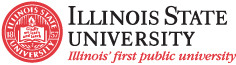 Illinois State University Student Teaching Candidate1957 Ash Drive	rredbir@ilstu.edu Mapleton, Illinois 51236	(319)256-5432Teacher Education Major	Content Area with Grade LevelPhysical Education	K-12 Physical Education	Middle Level HealthStudent Teaching SemesterSpring 2024Clinical Experiences  Bloomington School District 87 Developed lesson plans and instructed small groups Team taught first aid unit Observed adaptive physical education classroomIllinois State University Lab SchoolsTaught small group swimming lessonsCollaborated on summer golf camp planningObserved early childhood physical education classesBackground InformationExtra-Curricular ActivitiesMentored 4th grader for 2 years with Big Brothers Big Sisters of Central IllinoisOrganized events as member of Collegiate Middle Level Association, a professional organization for educators of young adolescentsCompeted on co-ed volleyball team in ISU Intramural SportsEmploymentWorked as lifeguard for seven years at the Mapleton Water ParkManaged lifeguard staff for two yearsTaught private swimming lessonsCoordinated swim camps and swim meetsEducational PhilosophyI believe that every child deserves the support of highly qualified and committed teachers throughout their K-12 education. Every child is unique, and every child is a dynamic being with educational, emotional, and social needs that are constantly evolving. It is my job as an educator to provide the most appropriate educational opportunities for each individual child at every stage of their intellectual development through the use of highly motivating teaching approaches that are based in sound theory and best practice.Related Skills/SpecializationsData Management Skills Extensive understanding of Excel data management applicationsApplied skills in educational research, employee supervision and event planningEmployee Supervision and ManagementDeveloped employee incentive and motivation plansEvaluated employees and supported employee goal development